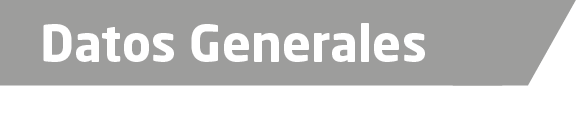 Nombre MARTIN HERNANDEZ VIDAÑA.Grado de Escolaridad MAESTRIA EN CIENCIAS POLITICAS Y SOCIALES DE LA UNIVERSIDAD DE LAS NACIONES DE LA CIUDAD DE PAPATLAN, VERACRUZ.Cédula Profesional (Licenciatura):2703805Cédula profesional (Maestría): TRAMITE.Teléfono de Oficina:924 24 5 52 77Correo Electrónico: martin2ver@hotmail.comDatos GeneralesFormación Académica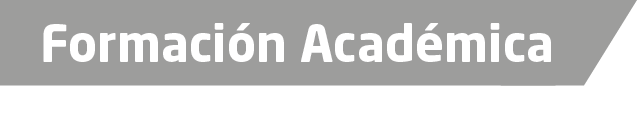 1984-1985Educación propedéutica en la Universidad Veracruzana realizada en la ciudad de Veracruz.1985-1989Universidad Veracruzana de la Ciudad de Xalapa, Veracruz, estudio Licenciatura en Derecho.2013-2015Maestría en Ciencias Jurídicas y Sociales en la Universidad de las Naciones en la Ciudad de Papantla, Veracruz.Trayectoria Profesional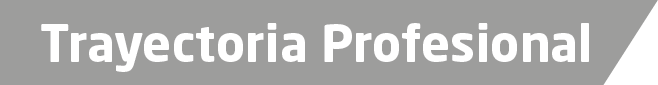 Juzgado Primero de Distrito en la ciudad de Xalapa, como meritorio y por el tiempo de seis meses.Departamento Jurídico de la Policía Judicial en el estado de Veracruz, en la sección de amparos y ordenes de aprehensión. 1 año.Procuraduría federal del consumidor en la delegación Veracruz, córdoba Tuxpan y la ciudad de Coatzacoalcos, por el tiempo de 5 años. con nombramiento de jefe de inspectores.Bufete Jurídico Especializado en asuntos Penales y Civiles en la Ciudad de Xalapa por el tiempo de dos años.Bufete de Abogados y Gestores asociados laborando para las aseguradoras “MONTERREY ATENÍA S.A. DE C.V.”, “multiasistencia”, “Bancomer” y “Tepeyac”.Agente del Ministerio PúblicoMóvil adscrito a la Subprocuraduría zona centro de la ciudad de Xalapa, Veracruz, 6 meses.Agente Quinto del Ministerio Público Investigador Adscrito a los hospitales civil y cem y adscrito a la Subprocuraduría zona centro de la ciudad de Xalapa, Veracruz, 3 meses.Agente único del Ministerio Público Investigador en la Ciudad de Perote Adscrito a la Subprocuraduría Zona Centro de la Ciudad de Xalapa, Veracruz, 2 años.Agente único del Ministerio PúblicoInvestigador en la Ciudad de Jalacingo Adscrito a la Subprocuraduría Zona Centro de la ciudad de Xalapa, Veracruz, 1 año 6 meses.Agente Séptimo del Ministerio Publico investigador en la ciudad de Xalapa adscrito a la subprocuraduría zona centro de la ciudad de Xalapa, Veracruz, 1 año 3 meses.Agente único del Ministerio Público Investigador en la ciudad de Naolinco de Victoria, Veracruz,Adscrito a la Subprocuraduría zona centro de la ciudad de Xalapa, Veracruz, 2 años 6 meses.Agente Quinto del Ministerio Publico Investigador en la Ciudad de Xalapa, Veracruz, adscrito a la subprocuraduría zona centro de la ciudad de Xalapa, Veracruz, 11 meses.Agente Segundo del Ministerio Publico Investigador en la ciudad de Veracruz, adscrito a la subprocuraduría regional zona centro de la ciudad de Veracruz, 1 año y 5 meses.Agente Segundo del Ministerio Público investigador en la ciudad de Papantla, adscrito a la subprocuraduría regional zona norte de la ciudad de Tuxpan, 2 año y 2 meses.Agente Segundo del Ministerio Público investigador en la ciudad de Acayucan, adscrito a la subprocuraduría regional zona sur de la ciudad de Coatzacoalcos, 1 año y 7 meses.Fiscal de Distrito de la unidad Integral de Procuración de Justicia del Distrito XX en Acayucan, adscrito a la fiscalía regional zona sur de la ciudad de Coatzacoalcos, 1 año 3 Meses.1998Constancia de la Procuraduría General de Justicia en el Estado de Veracruz, “CURSO INTRODUCTORIO A LA FORMACION INICIAL PARA AGENTES DEL MINISTERIO PUBLICO MOVILES.1999Reconocimiento otorgado por el Procurador de Justicia por mi trayectoria a favor de la Institución.1999Diploma de la Procuraduría General de Justicia en el Estado de Veracruz, por haber acreditado 13 materias en el curso de actualización para agentes del Ministerio Publico.1999Constancia de la Universidad Veracruzana y de la Procuraduría General de Justicia en el Estado de Veracruz, por asistir al ciclo de Conferencias sobre “CRIMINOLOGIA Y POLITICA PENITENCIARIA” en la ciudad de Xalapa y Boca del Rio, Veracruz.2000Reconocimiento del Sistema Nacional de Seguridad Publica a través de su academia Nacional, por la participación en el programa Nacional de evaluación, certificación y capacitación del personal encargado de la Procuración de Justicia.2000Diploma de la Procuraduría General de Justicia del Estado de Veracruz por la participación en el curso “INVESTIGACION CRIMINAL E INVESTIGACION DE SECUESTROS” impartido por el mayor Pedro López Calvo, Subdirector de la Escuela Seccional de Medellín en Bogotá, Colombia.2001Constancia por asistir a la conferencia magisterial “LAS BASES DE LA IMPUTACION PENAL” en la Ciudad de Teziutlán, Puebla.2001Nombramiento del Consejo Municipal de Seguridad Publica en Jalacingo, Veracruz, firmado por el Licenciado Alejandro Montano Guzmán, secretario de Seguridad Pública en ese entonces.2002Asistencia al curso “LA PARTICIPACIÓN CIUDADANA EN EL PROGRAMA DE PREVENCIÓN DEL DELITO”.2002.Asistencia al curso “SEGUNDA REUNIÓN REGIONAL ZONA CENTRO XALAPA PARA OPTIMIZAR EL FUNCIONAMIENTO DEL MINISTERIO PÚBLICO”.2002.Asistencia al curso “CAMINEMOS SIN VIOLENCIA” en la presentación del programa estatal de la no violencia hacia las mujeres veracruzanas.2003Constancia de la procuraduría general de justicia en el estado de Veracruz y del órgano de fiscalización superior, por participar en el taller titulado “REFORMA A LA LEY DE FISCALIZACION”, impartido por el C.P. Rene Mariani Ochoa, Auditor general del ORFIS.2003Reconocimiento de la Procuraduría General de Justicia en el Estado de Veracruz y del centro de formación profesional por participar en el curso denominado “CAPACITACIÓN Y ACTUALIZACIÓN EN IDENTIFICACIÓN DE PAPEL MONEDA NACIONAL Y EXTRANJERA”.2005Diploma de la Procuraduría General de Justicia del Estado de Veracruz por la participación en el curso de “DETECCIÓN E IDENTIFICACIÓN DE VEHICULOS AUTOMOTORES ROBADOS”. 2006Constancia de la Secretaria de Seguridad Pública y la Subsecretaria de Seguridad Pública a través de la Dirección General de la Academia Estatal de PolicíaEstado de Veracruz, por la participación en el curso “TECNICAS PREVENTIVAS DEL SECUESTRO”. 2008Reconocimiento de la Procuraduría General de Justicia del Estado de Veracruz, Procuraduría General de la República, Procuraduría General de Justicia del Distrito Federal, del instituto de formación profesional y la academia de ciencias penales, por la participación y asistencia al foro “LOS ESTADOS ANTE LA REFORMA CONSTITUCIONAL EN MATERIA PENAL”. 2008Constancia de la Procuraduría General de la República, por participar en el curso titulado “TECNICAS DE LA ENTREVISTA”. 2008Constancia de la Procuraduría General de Justicia del Estado de Veracruz, Procuraduría General de Justicia del Distrito Federal, del instituto de formación profesional, por la participación en el curso teórico practico intitulado “REFORMA CONSTITUCIONAL E IMPLEMENTACION DE LOS JUICIOS ORALES EN EL ESTADO DE VERACRUZ”. 2008CERTIFICATE OF ACHIEVEMENT del departamento de Justicia de los Estados Unidos por haber terminado satisfactoriamente el curso denominado “DROGAS E INVESTIGACION CRIMINAL”. 2008Reconocimiento de la Universidad Veracruzana y del Instituto de Medicina forense, por la participación y asistencia a la mesa de trabajo “EDUCACIÓN Y NORMATIVIDAD JURIDICA EN EL MARCO DE LA VIOLENCIA INTRAFAMILIAR”. 2009Reconocimiento de la Procuraduría General de Justicia en el curso “DONACIÓN DE ÓRGANOS Y TEJIDOS EN FINES DE TRASPLANTE”.2009Reconocimiento por su participación de aprovechamiento y conclusión del segundo curso de capacitación para agentes del Ministerio Público de la Procuraduría General de Justicia.2009Reconocimiento por el apoyo y disposición durante el desarrollo del proyecto “CARACTERIZACIÓN DEL MALTRATO FAMILIAR EN EL DISTRITO JUDICIAL VERACRUZ-BOCA DEL RÍO Y PROPUESTA PARA LA CREACIÓN DE UN MÓDULO UNIVERSITARIO MULTIDISCIPLINARIO DE APOYO, PREVENCIÓN Y MANEJO ESPECIALIZADO EN LOS CASOS DEL MALTRATO FAMILIAR”2009Reconocimiento por su participación en las conferencias, talleres y mesa redonda del tercer congreso de ciencias forense e investigacióncriminológica.2009Reconocimiento por su participación como ponente del módulo “LEGISLACIÓN” en el marco del diplomado en toxicología forense.2010Reconocimiento por la destacada labor como representante social en el estado de Veracruz.2010Reconocimiento por participación aprovechamiento y conclusión del tercer curso de capacitación para personal de la Procuraduría General de Justicia, Vialidad y aprovechado por la Academia Nacional de Seguridad Pública.2010Reconocimiento por su asistencia al primer foro regional de consulta pública para la implementación del sistema de justicia penal en el estado de Veracruz.2010Reconocimiento por su participación aprovechamiento y conclusión del curso de capacitación en el sistema acusatorio y juicio oral.2012Reconocimiento por su asistencia y participación en la segunda jornada de capacitación en materia de delitos electorales.2013Reconocimiento por su asistencia al curso de capacitación en el sistema penal acusatorio Adversarial y oral.2013Reconocimiento por su valiosa asistencia al curso “la reforma del artículo 1°   constitucional y sus implicaciones”.2013Reconocimiento por su valiosa asistencia al curso taller “juicios orales para jueces de control y de juicio oral”.2014Reconocimiento por haber asistido al curso teórico practico “ANÁLISIS DEL PROCEDIMIENTO TÉCNICO Y LEGAL Y CASO DE DONACIÓN DE ÓRGANOS, TEJIDOS Y CÉLULAS PARA TRASPLANTE Y LA PARTICIPACIÓN DEL MINISTERIO PÚBLICO”.2014Reconocimiento por haber asistido al curso proceso penal acusatorio.2014Reconocimiento por su participación en el primer taller de juicio oral, teórico practico.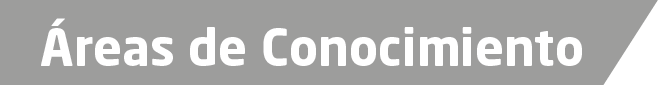 Derecho PenalDerecho civilDerecho Constitucional Derecho Administrativo